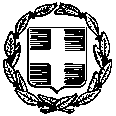 Λάρισα,       19/10/2022Αρ. Πρωτ.:  12766ΘΕΜΑ : «Πρώτη Πρόσκληση για κατάθεση οικονομικής προσφοράς για παροχή εργασιών επισκευής και συντήρησης επίπλων»Η Περιφερειακή Διεύθυνση Πρωτοβάθμιας και Δευτεροβάθμιας  Εκπαίδευσης Θεσσαλίας πρόκειται να προβεί στην αναζήτηση οικονομικής προσφοράς  για παροχή εργασιών επισκευής και συντήρησης επίπλων. Κατόπιν των ανωτέρω, σας προσκαλούμε, σύμφωνα με τις διατάξεις του ν. 4412/2016 (ΦΕΚ 147 Α’) όπως τροποποιήθηκε με το ν.4782/2021 (ΦΕΚ 36 Α΄) , να μας ενημερώσετε μέσω οικονομικής προσφοράς. H απευθείας ανάθεση της προμήθειας θα γίνει με κριτήρια που ορίζουν οι διατάξεις των άρθρων του νόμου 4412/2016 (ΦΕΚ 147 Α΄) όπως τροποποιήθηκε με το ν.4782/2021 (ΦΕΚ 36 Α΄):α) τη δυνατότητα καλής και έγκαιρης εκτέλεσης εργασιών και β) την πιο οικονομική προσφορά με βάση την τιμή.Η εξόφληση της δαπάνης θα γίνει σύμφωνα με το ν. 4270/2014 (ΦΕΚ 143/Α’) περί Δημόσιου Λογιστικού όπως τροποποιήθηκε και ισχύει, από τη Δημοσιονομική Υπηρεσία Εποπτείας και Ελέγχου Λάρισας σε τραπεζικό λογαριασμό που θα μας υποδείξετε (αρ. ΙΒΑΝ-Φωτοτυπία πρώτης σελίδας βιβλιαρίου τραπέζης) και η σχετική δαπάνη έχει προβλεφθεί στο Φ/ΕΦ 1019-206-9900700, ΑΛΕ: 2420389001.Η κλειστή γραπτή προσφορά θα κατατεθεί μέχρι την Τρίτη, 25/10/2022 στα γραφεία της Περιφερειακής  Διεύθυνσης Πρωτοβάθμιας και Δευτεροβάθμιας Εκπαίδευσης Θεσσαλίας, είτε αυτοπροσώπως, είτε με ηλεκτρονικό ταχυδρομείο mail@thess.pde.sch.gr , είτε με ταχυδρομείο στη Δ/νση: Δήμητρας 25 & Γαριβάλδη, 2ος όροφος και θα αφορά στα παρακάτω: Η Αναθέτουσα Αρχή διατηρεί το δικαίωμα για ματαίωση της διαδικασίας και την επανάληψή της με τροποποίηση ή μη των ειδικών όρων και προϋποθέσεων. Οι συμμετέχοντες δεν έχουν καμία οικονομική απαίτηση σε τέτοια περίπτωση. Οικονομική προσφορά με απαίτηση αναπροσαρμογής τιμών απορρίπτεται. Προσφορά που είναι αόριστη και ανεπίδεκτη εκτίμησης απορρίπτεται. Οικονομική προσφορά που παρουσιάζει ουσιώδεις αποκλίσεις από τους όρους και τις προϋποθέσεις απορρίπτεται. Οι οικονομικές προσφορές να ισχύουν για τουλάχιστον δέκα πέντε (15) ημέρες από την ημερομηνία λήξης της προθεσμίας κατάθεσης προσφορών.Οι εργασίες θα περαιωθούν άμεσα και εντός του διαστήματος που ισχύει η οικονομική προσφορά.Στην τιμή περιέχονται και τα υλικά που απαιτούνται για την επισκευή-συντήρηση. Τα υλικά συντήρησης – επισκευής θα είναι καλής ποιότητας και ανάλογα με τα υφιστάμενα των  προς επισκευή επίπλων.ΕΝΤΥΠΟ: ΟΙΚΟΝΟΜΙΚΗ ΠΡΟΣΦΟΡΑΕΡΓΑΣΙΕΣ ΕΠΙΣΚΕΥΗΣ – ΣΥΝΤΗΡΗΣΗΣ ΕΠΙΠΛΩΝΈλαβα υπόψη τους ειδικούς όρους της παρούσας πρόσκλησης και τους αποδέχομαι ανεπιφύλακτα και καταθέτω κλειστή γραπτή οικονομική προσφορά.Τόπος/Ημερομηνία/Σφραγίδα και Υπογραφή ενδιαφερόμενου οικονομικού φορέαΕΡΓΑΣΙΑΠΟΣΟΤΗΤΑΕργασίες επισκευής - συντήρησης τροχήλατης καρέκλας γραφείου10 τμχΕργασίες επισκευής - συντήρησης καθίσματος επισκέπτη10 τμχΕΠΩΝΥΜΙΑΕΠΩΝΥΜΙΑΕΠΩΝΥΜΙΑΕΤΑΙΡΙΚΗ ΜΟΡΦΗΕΤΑΙΡΙΚΗ ΜΟΡΦΗΕΤΑΙΡΙΚΗ ΜΟΡΦΗΑΦΜ / ΔΟΥΑΦΜ / ΔΟΥΑΦΜ / ΔΟΥΟΝΟΜΑΤΕΠΩΝΥΜΟ ΥΠΕΥΘΥΝΟΥΟΝΟΜΑΤΕΠΩΝΥΜΟ ΥΠΕΥΘΥΝΟΥΟΝΟΜΑΤΕΠΩΝΥΜΟ ΥΠΕΥΘΥΝΟΥΔ/ΝΣΗ / ΤΚ ΠΟΛΗΔ/ΝΣΗ / ΤΚ ΠΟΛΗΔ/ΝΣΗ / ΤΚ ΠΟΛΗΤΗΛ / ΦΑΞ / ΗΛ. ΤΑΧΥΔΡΟΜΕΙΟΤΗΛ / ΦΑΞ / ΗΛ. ΤΑΧΥΔΡΟΜΕΙΟΤΗΛ / ΦΑΞ / ΗΛ. ΤΑΧΥΔΡΟΜΕΙΟα/αΠεριγραφήΠεριγραφήΠοσότηταΤιμή μονάδαςΤιμή μονάδαςΣυνολική τιμή1Εργασίες επισκευής - συντήρησης τροχήλατης καρέκλας γραφείουΕργασίες επισκευής - συντήρησης τροχήλατης καρέκλας γραφείου10 τμχ2Εργασίες επισκευής - συντήρησης καθίσματος επισκέπτηΕργασίες επισκευής - συντήρησης καθίσματος επισκέπτη10 τμχΣΤΗΝ ΤΙΜΗ ΠΕΡΙΕΧΟΝΤΑΙ ΚΑΙ ΤΑ ΥΛΙΚΑ ΠΟΥ ΑΠΑΙΤΟΥΝΤΑΙ ΓΙΑ ΤΗΝ ΕΠΙΣΚΕΥΗ-ΣΥΝΤΗΡΗΣΗ ΣΤΗΝ ΤΙΜΗ ΠΕΡΙΕΧΟΝΤΑΙ ΚΑΙ ΤΑ ΥΛΙΚΑ ΠΟΥ ΑΠΑΙΤΟΥΝΤΑΙ ΓΙΑ ΤΗΝ ΕΠΙΣΚΕΥΗ-ΣΥΝΤΗΡΗΣΗ ΣΤΗΝ ΤΙΜΗ ΠΕΡΙΕΧΟΝΤΑΙ ΚΑΙ ΤΑ ΥΛΙΚΑ ΠΟΥ ΑΠΑΙΤΟΥΝΤΑΙ ΓΙΑ ΤΗΝ ΕΠΙΣΚΕΥΗ-ΣΥΝΤΗΡΗΣΗ ΣΤΗΝ ΤΙΜΗ ΠΕΡΙΕΧΟΝΤΑΙ ΚΑΙ ΤΑ ΥΛΙΚΑ ΠΟΥ ΑΠΑΙΤΟΥΝΤΑΙ ΓΙΑ ΤΗΝ ΕΠΙΣΚΕΥΗ-ΣΥΝΤΗΡΗΣΗ ΣΤΗΝ ΤΙΜΗ ΠΕΡΙΕΧΟΝΤΑΙ ΚΑΙ ΤΑ ΥΛΙΚΑ ΠΟΥ ΑΠΑΙΤΟΥΝΤΑΙ ΓΙΑ ΤΗΝ ΕΠΙΣΚΕΥΗ-ΣΥΝΤΗΡΗΣΗ ΣΤΗΝ ΤΙΜΗ ΠΕΡΙΕΧΟΝΤΑΙ ΚΑΙ ΤΑ ΥΛΙΚΑ ΠΟΥ ΑΠΑΙΤΟΥΝΤΑΙ ΓΙΑ ΤΗΝ ΕΠΙΣΚΕΥΗ-ΣΥΝΤΗΡΗΣΗ ΣΤΗΝ ΤΙΜΗ ΠΕΡΙΕΧΟΝΤΑΙ ΚΑΙ ΤΑ ΥΛΙΚΑ ΠΟΥ ΑΠΑΙΤΟΥΝΤΑΙ ΓΙΑ ΤΗΝ ΕΠΙΣΚΕΥΗ-ΣΥΝΤΗΡΗΣΗ ΑΞΙΑ ΧΩΡΙΣ ΦΠΑΑΞΙΑ ΧΩΡΙΣ ΦΠΑΑΞΙΑ ΧΩΡΙΣ ΦΠΑΑΞΙΑ ΧΩΡΙΣ ΦΠΑΑΞΙΑ ΧΩΡΙΣ ΦΠΑΑΞΙΑ ΧΩΡΙΣ ΦΠΑΦΠΑ %ΦΠΑ %ΦΠΑ %ΦΠΑ %ΦΠΑ %ΦΠΑ %ΣΥΝΟΛΙΚΗ ΑΞΙΑΣΥΝΟΛΙΚΗ ΑΞΙΑΣΥΝΟΛΙΚΗ ΑΞΙΑΣΥΝΟΛΙΚΗ ΑΞΙΑΣΥΝΟΛΙΚΗ ΑΞΙΑΣΥΝΟΛΙΚΗ ΑΞΙΑ